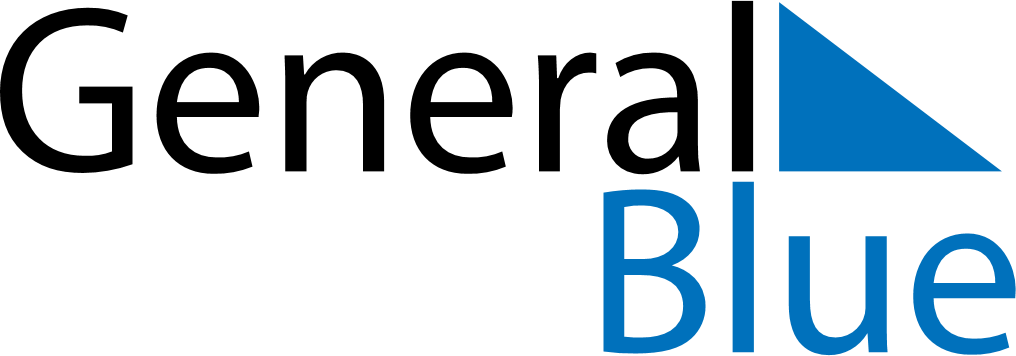 2028202820282028202820282028VenezuelaVenezuelaVenezuelaVenezuelaVenezuelaVenezuelaVenezuelaJanuaryJanuaryJanuaryJanuaryJanuaryJanuaryJanuaryFebruaryFebruaryFebruaryFebruaryFebruaryFebruaryFebruaryMarchMarchMarchMarchMarchMarchMarchSMTWTFSSMTWTFSSMTWTFS11234512342345678678910111256789101191011121314151314151617181912131415161718161718192021222021222324252619202122232425232425262728292728292627282930313031AprilAprilAprilAprilAprilAprilAprilMayMayMayMayMayMayMayJuneJuneJuneJuneJuneJuneJuneSMTWTFSSMTWTFSSMTWTFS11234561232345678789101112134567891091011121314151415161718192011121314151617161718192021222122232425262718192021222324232425262728292829303125262728293030JulyJulyJulyJulyJulyJulyJulyAugustAugustAugustAugustAugustAugustAugustSeptemberSeptemberSeptemberSeptemberSeptemberSeptemberSeptemberSMTWTFSSMTWTFSSMTWTFS1123451223456786789101112345678991011121314151314151617181910111213141516161718192021222021222324252617181920212223232425262728292728293031242526272829303031OctoberOctoberOctoberOctoberOctoberOctoberOctoberNovemberNovemberNovemberNovemberNovemberNovemberNovemberDecemberDecemberDecemberDecemberDecemberDecemberDecemberSMTWTFSSMTWTFSSMTWTFS12345671234128910111213145678910113456789151617181920211213141516171810111213141516222324252627281920212223242517181920212223293031262728293024252627282930312028 Holidays for Venezuela2028 Holidays for Venezuela2028 Holidays for VenezuelaJan 1	New Year’s DayJan 6	EpiphanyJan 15	Teacher’s DayFeb 28	CarnivalFeb 29	Shrove TuesdayMar 19	Saint JosephApr 10	Holy WeekApr 13	Maundy ThursdayApr 14	Good FridayApr 16	Easter SundayApr 19	Declaration of IndependenceMay 1	Labour DayJun 24	Battle of CaraboboJul 5	Independence DayJul 24	Birthday of Simón BolívarAug 3	Flag DaySep 11	Our Lady of CoromotoOct 12	Day of Indigenous ResistanceNov 1	All Saints’ DayNov 2	All Souls’ DayDec 8	Immaculate ConceptionDec 10	Venezuelan Air Force DayDec 24	Christmas EveDec 25	Christmas DayDec 31	New Year’s Eve